Bun go Barr                     Nathanna NuaD Is breá liom...Is breá liom mo leabhar nua.Is breá liom úlla.Is breá liom obair bhaile.Is breá liom an scoil.Is breá liom an teilifís.Is breá liom milseáin.F Cé mhéad duine?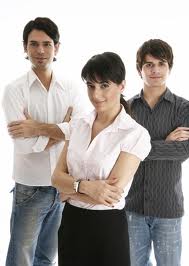 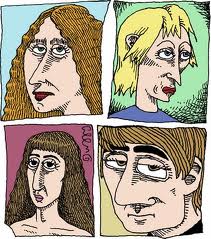 An triúr againn						   An ceathrar againn	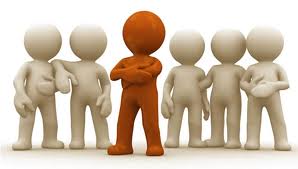 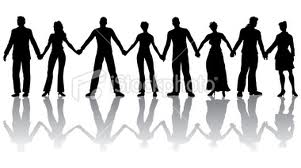 An seisear againn				An t-ochtar again